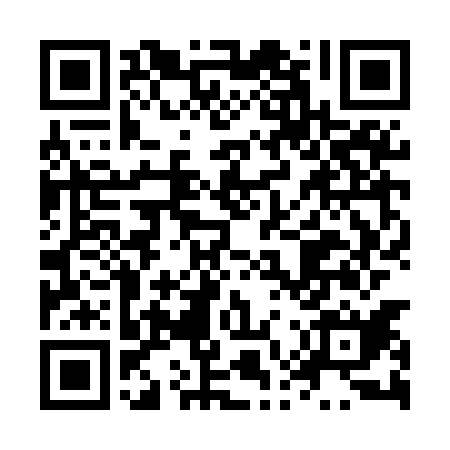 Ramadan times for Chocmirowo, PolandMon 11 Mar 2024 - Wed 10 Apr 2024High Latitude Method: Angle Based RulePrayer Calculation Method: Muslim World LeagueAsar Calculation Method: HanafiPrayer times provided by https://www.salahtimes.comDateDayFajrSuhurSunriseDhuhrAsrIftarMaghribIsha11Mon4:154:156:1512:013:485:485:487:4112Tue4:124:126:1312:013:505:505:507:4313Wed4:094:096:1012:003:525:525:527:4514Thu4:064:066:0812:003:535:545:547:4815Fri4:044:046:0512:003:555:565:567:5016Sat4:014:016:0311:593:565:585:587:5217Sun3:583:586:0011:593:585:595:597:5418Mon3:553:555:5811:594:006:016:017:5619Tue3:523:525:5511:594:016:036:037:5920Wed3:493:495:5211:584:036:056:058:0121Thu3:463:465:5011:584:046:076:078:0322Fri3:433:435:4711:584:066:096:098:0623Sat3:403:405:4511:574:076:116:118:0824Sun3:373:375:4211:574:096:136:138:1025Mon3:343:345:4011:574:106:156:158:1326Tue3:313:315:3711:574:126:176:178:1527Wed3:283:285:3511:564:136:196:198:1828Thu3:253:255:3211:564:156:216:218:2029Fri3:223:225:3011:564:166:236:238:2330Sat3:193:195:2711:554:176:246:248:2531Sun4:164:166:2512:555:197:267:269:281Mon4:124:126:2212:555:207:287:289:302Tue4:094:096:2012:545:227:307:309:333Wed4:064:066:1712:545:237:327:329:354Thu4:024:026:1512:545:257:347:349:385Fri3:593:596:1212:545:267:367:369:416Sat3:563:566:1012:535:277:387:389:447Sun3:523:526:0712:535:297:407:409:468Mon3:493:496:0512:535:307:427:429:499Tue3:453:456:0212:525:317:447:449:5210Wed3:423:426:0012:525:337:467:469:55